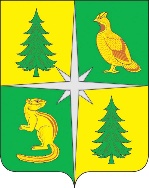 РОССИЙСКАЯ ФЕДЕРАЦИЯИРКУТСКАЯ ОБЛАСТЬЧУНСКИЙ РАЙОНКОНТРОЛЬНО-СЧЕТНАЯ ПАЛАТАЧУНСКОГО РАЙОННОГО МУНИЦИПАЛЬНОГО ОБРАЗОВАНИЯ665513, р. п. Чунский, ул. Комарова, 11, Тел./Факс (39567) 2-12-13, E-mail: chuna.ksp@mail.ruОТЧЕТ № 01-101/03по результатам экспертно-аналитического мероприятия «Мониторинг формирования и использования ассигнований муниципальных дорожных фондов за 1 квартал 2022 года»Настоящий отчет подготовлен в соответствии с нормами части 2 статьи 9, статьи 10 Федерального закона «Об общих принципах организации и деятельности контрольно-счетных органов субъектов Российской Федерации и муниципальных образований» от 07.02.2011 № 6-ФЗ, Положения о Контрольно-счетной палате Чунского районного муниципального образования (далее – КСП Чунского РМО) по результатам экспертно-аналитического мероприятия «Оперативный контроль исполнения местных бюджетов муниципальных образований поселений Чунского района на 2022 год», проведенного на основании Плана работы КСП Чунского РМО на 2022 год, Распоряжения КСП Чунского РМО от 21.01.2022 № 03 председателем КСП Чунского РМО А. С. Федорук, аудитором КСП Чунского РМО Н. А. Колотыгиной, ведущими инспекторами КСП Чунского РМО Ю. С. Смышляевой и Н. И. Сахаровой.Во всех муниципальных образованиях поселений, входящих в состав Чунского района, в соответствии с нормами части 5 статьи 179.4. Бюджетного кодекса РФ созданы муниципальные дорожные фонды, установлены Порядки формирования и использования бюджетных ассигнований муниципальных дорожных фондов следующими решениями представительных органов местного самоуправления:В исследуемом периоде объем ассигнований муниципальных дорожных фондов всех муниципальных образований поселений, входящих в состав Чунского района, определен с учетом объемов неиспользованных в 2021 году ассигнований дорожного фонда; доходов, формирующих муниципальный дорожный фонд, поступивших по состоянию на 01.01.2022 сверх утвержденного решением о местном бюджете прогноза и прогнозируемых на 2022 год доходов, формирующих муниципальные дорожные фонды – акцизы по подакцизным товарам (продукции), производимым на территории РФ, поступающих в местные бюджеты.По состоянию на 01.01.2022 остаток неиспользованных в 2021 году средств муниципального дорожного фонда на счетах местных бюджетов составил 13 090,8 тыс. рублей, из них:За 1 квартал 2022 года доходы от акцизов по подакцизным товарам (продукции), производимым на территории Российской Федерации, которые формируют муниципальные дорожные фонды, поступили в бюджеты муниципальных образований в объеме 25,8 % от прогнозируемого на 2022 год.Таблица № 1Прогнозирование и поступление доходов, формирующих муниципальные дорожные фонды по состоянию на 01.04.2022(тыс. руб.)За 1 квартал 2022 года ассигнования муниципальных дорожных фондов в общем объеме исполнены на 4,9 %. В следующих муниципальных образованиях средства дорожных фондов не использовались – Чунском, Бунбуйском, Мухинском. Червянском.Таким образом, остаток средств муниципальных дорожных фондов по состоянию на 01.04.2022 в общем объеме составляет 17 688,8 тыс. рублей.Таблица № 2Прогнозирование ассигнований муниципальных дорожных фондов на 2022 год, их исполнение и остатки на счетах бюджетов муниципальных образованийпо состоянию на 01.04.2022(тыс. руб.)По запросу КСП Чунского РМО администрации муниципальных образований поселений Чунского района представили Сведения о планируемых на 2022 год мероприятиях, финансируемых за счет средств муниципальных дорожных фондов. Анализируя представленные сведения можно сделать следующие выводы:в муниципальных образованиях городских поселений за 1 квартал 2022 года расходы бюджета за счет средств муниципального дорожного фонда составили:Чунское МО – 0,0 тыс. рублей. На 2022 год запланированы мероприятия по капитальному ремонту автомобильной дороги по ул. Ленина; по ямочному ремонту автомобильных дорог местного значения;Лесогорское МО – 367,8 тыс. рублей или 4,1 %. Средства дорожного фонда аккумулируются для приобретения специальной дорожной техники;Октябрьское МО – 447,7 тыс. рублей или 5,5 %. Мероприятия на 2022 год разработаны и частично исполнены на: оплату уличного освещения, аренду опор уличного освещения, реставрацию дорожных знаков; в муниципальных образованиях сельских поселений за 1 квартал 2022 года расходы бюджета за счет средств муниципального дорожного фонда составили:Новочунское МО – 134,1 тыс. рублей или 1,7 %. Мероприятия на 2022 год разработаны, частично исполнены на оплату уличного освещения;Веселовское МО – 522,3 тыс. рублей или 11,5 %. Мероприятия разработаны, частично исполнены на: механизированную снегоочистку, расчистку автомобильных дорог от снежных заносов, грейдирование; замену поврежденных и установка недостающих контейнеров для сбора мусора; оплату уличного освещения, обслуживание систем контроля и управления линиями электроосвещения, техническое обслуживание трансформаторов. Так же на август 2022 года планируется заключение договора на ремонт автомобильных дорог общего пользования местного значения;В рамках мероприятия по замене поврежденных и установке недостающих контейнеров для сбора мусора администрацией Веселовского МО приобретено 32 контейнера для сбора мусора на общую сумму 240,0 тыс. рублей.Приказом Минтранса России от 16.11.2012 № 402 утверждена Классификация работ по капитальному ремонту, ремонту и содержанию автомобильных дорог, которой предусмотрены работы по установке недостающих контейнеров для сбора мусора только на автобусных остановках и площадках отдыха (п. "г" пп. 4 п. 6).Кроме того, Порядком формирования и использования бюджетных ассигнований муниципального дорожного фонда Веселовского МО направление ассигнований дорожного фонда на указанное мероприятие не предусмотрено.Приобретенные контейнеры должны располагаться в местах (площадках) накопления твердых коммунальных отходов, в соответствии с правилами благоустройства территории муниципального образования, утверждение которых, согласно п. 3 ст. 14 Федерального закона от 06.10.2003 N 131-ФЗ «Об общих принципах организации местного самоуправления в Российской Федерации», относится к полномочиям сельского поселения. Таким образом, приобретение контейнеров для указанных целей относится к мероприятиям по содержанию территории муниципального образования и подлежит отражению по подразделу 0503 «Благоустройство».При этом, описываемое мероприятие исполнено за счет средств муниципального дорожного фонда по подразделу 0409 «Дорожное хозяйство (дорожные фонды)», чем нарушены нормы статьи 179.4 Бюджетного кодекса РФ.Расходование (использование) бюджетных ассигнований дорожных фондов на цели, не соответствующие целям их предоставления, является нецелевым использованием бюджетных средств.Таргизское МО – 359,9 тыс. рублей или 24,2 %. Мероприятия разработаны, частично исполнены на: оплату электроэнергии, работы по снегоочистке, расчистке автомобильных дорог от снежных заносов, борьба с зимней скользкостью, уборка снежных валов с обочин; обслуживание систем контроля и управления линиями электроосвещения, техническое обслуживание трансформаторов;Каменское МО – 48,6 тыс. рублей или 5,9 %. Мероприятия по освоению средств дорожного фона в 2022 году разработаны, частично исполнены на: очистку улично-дорожной сети от снега;Балтуринское МО – 4,5 тыс. рублей или 0,4 %. Мероприятия разработаны, частично исполнены на оплату уличного освещения. На 2022 год запланированы: ремонт дороги местного значения ул. Дальняя (800 м); заключение договоров на механизированную снегоочистку, расчистку автомобильных дорог от снежных заносов;В следующих муниципальных образованиях в 1 квартале средства муниципального дорожного фонда не использовались, разработанные мероприятия в 1 квартале не реализовывались:Бунбуйское МО – 0,0 тыс. рублей. Мероприятия разработаны, проводится накопление денежных средств для заключения договора на ремонт участка автомобильной дороги;Мухинское МО – 0,0 тыс. рублей. Мероприятия разработаны, планируются: текущий ремонт дорог местного значения в д. Мухино; механизированная снегоочистка, расчистка дорог от снежных заносов; оплата уличного освещения;Червянское МО – 0,0 тыс. рублей. Мероприятия разработаны, планируется ремонт дорог местного значения (ведутся работы по расчету локально сметной документации).В 1 квартале 2022 года заимствование (отвлечение) средств муниципального дорожного фонда на цели, не связанные с финансовым обеспечением дорожной деятельности, не допускалось.Учитывая изложенной выше, в соответствии с нормами части 4 статьи 5 Стандарта внешнего муниципального финансового контроля Контрольно-счетной палаты Чунского районного муниципального образования СВМФК 106 «Общие правила проведения экспертно-аналитических мероприятий»РЕКОМЕНДОВАТЬ:Главам муниципальных образований поселений, входящих в состав Чунского района, принять меры с целью исполнения ассигнований муниципальных дорожных фондов согласно запланированным на 2022 год мероприятиям.Главе Веселовского муниципального образования, с целью недопущения нецелевого использования средств бюджета, принять меры по восстановлению средств муниципального дорожного фонда в сумме 240,0 тыс. рублей. Информацию о принятых мерах направить в Контрольно-счетную палату Чунского районного муниципального образования.Председатель Контрольно-счетной палатыЧунского районного муниципального образования                                А. С. Федорук Аудитор Контрольно-счетной палаты Чунского районного муниципального образования                       Н. А. КолотыгинаВедущий инспектор Контрольно-счетной палаты Чунского районного муниципального образования                       Ю. С. СмышляеваВедущий инспектор Контрольно-счетной палаты Чунского районного муниципального образования                       Н. И. Сахаровар. п. Чунский26.04.2022№Муниципальное
образованиеПорядок формирования и использования бюджетных ассигнований муниципального дорожного фонда, установленный решением представительного органа муниципального образования1Чунское МОот 26.11.2013 № 149 (ред. от 28.10.2021 № 247)2Лесогорское МОот 29.10.2013 № 64 (ред. от 29.06.2018 № 49)3Октябрьское МОот 27.09.2018 № 534Новочунское МОот 30.11.2017 № 17/15Веселовское МОот 21.11.2013 № 596Таргизское МОот 14.11.2013 № 49 (изм. от 22.01.2018 № 27)7Каменское МОот 31.10.2013 № 64 (изм. от 29.03.2018 № 32)8Балтуринское МОот 14.11.2013 № 439Бунбуйское МОот 27.09.2013 № 2810Мухинское МОот 14.11.2013 № 47 (изм. от 19.10.2017 № 9)11Червянское МОот 27.09.2013 № 38 (изм. от 01.10.2018 № 43)№ п/пНаименование
МООстаток поступивших в бюджет доходов,наполняющих муниципальный дорожный фонд 2021 годана счетах местных бюджетовпо состоянию на 01.01.2022Остаток поступивших в бюджет доходов,наполняющих муниципальный дорожный фонд 2021 годана счетах местных бюджетовпо состоянию на 01.01.2022Остаток поступивших в бюджет доходов,наполняющих муниципальный дорожный фонд 2021 годана счетах местных бюджетовпо состоянию на 01.01.2022Остаток поступивших в бюджет доходов,наполняющих муниципальный дорожный фонд 2021 годана счетах местных бюджетовпо состоянию на 01.01.2022Остаток поступивших в бюджет доходов,наполняющих муниципальный дорожный фонд 2021 годана счетах местных бюджетовпо состоянию на 01.01.2022Остаток поступивших в бюджет доходов,наполняющих муниципальный дорожный фонд 2021 годана счетах местных бюджетовпо состоянию на 01.01.2022Остаток поступивших в бюджет доходов,наполняющих муниципальный дорожный фонд 2021 годана счетах местных бюджетовпо состоянию на 01.01.2022№ п/пНаименование
МОДоходы, формирующие муниципальный ДФв 2021 годуДоходы, формирующие муниципальный ДФв 2021 годуДоходы, формирующие муниципальный ДФв 2021 годуАссигнования муниципальных дорожных фондовв 2021 годуАссигнования муниципальных дорожных фондовв 2021 годуАссигнования муниципальных дорожных фондовв 2021 годуИтого
остаток
на01.01.22№ п/пНаименование
МОПрогнозИсполненоРазницаНазначеноИсполненоРазница Итого
остаток
на01.01.22№ п/пНаименование
МОПрогнозИсполненоРазницаНазначеноИсполненоРазница Итого
остаток
на01.01.221Чунское48 706,942 069,2-6 637,751 565,644 650,76 914,9277,22Лесогорское6 080,26 197,1116,96 114,03 510,62 603,42 720,33Октябрьское4 374,84 458,984,15 631,02 776,22 854,82 938,94Новочунское4 448,94 534,585,65 332,42 320,23 012,23 097,85Веселовское741,51 587,1845,62 829,5777,12 052,42 898,06Таргизское1 260,51 284,824,31 510,61 368,2142,4166,77Каменское593,2604,711,51 004,1889,9114,2125,78Балтуринское815,6831,315,7871,2474,2397,0412,79Бунбуйское222,4226,74,3243,6142,6101,0105,310Мухинское519,0529,010,01 165,2909,5255,7265,711Червянское296,6302,35,7489,2412,476,882,5Итого:Итого:68 059,662 625,6-5 434,076 756,458 231,618 524,813 090,8№ п/пНаименование
МОДоходы, формирующие муниципальный дорожный фонд(акцизы по подакцизным товарам (продукции), производимым на территории Российской Федерации)Доходы, формирующие муниципальный дорожный фонд(акцизы по подакцизным товарам (продукции), производимым на территории Российской Федерации)Доходы, формирующие муниципальный дорожный фонд(акцизы по подакцизным товарам (продукции), производимым на территории Российской Федерации)№ п/пНаименование
МОУтвержденоИсполнено%1Чунское3 891,21 003,525,8%2Лесогорское6 225,91 605,725,8%3Октябрьское5 136,31 324,725,8%4Новочунское4 591,61 184,225,8%5Веселовское1 634,3421,525,8%6Таргизское1 322,9341,225,8%7Каменское700,4180,625,8%8Балтуринское856,1220,825,8%9Бунбуйское233,560,225,8%10Мухинское233,560,225,8%11Червянское311,380,325,8%Итого:Итого:25 137,06 482,925,8%№ п/пНаименование
МОАссигнования муниципального дорожного фондана 2022 годАссигнования муниципального дорожного фондана 2022 годАссигнования муниципального дорожного фондана 2022 годАссигнования муниципального дорожного фондана 2022 годОстаток
средств
дорожного фонда
на 01.04.2022Остаток
средств
дорожного фонда
на 01.04.2022№ п/пНаименование
МОАссигнования муниципального дорожного фондана 2022 годАссигнования муниципального дорожного фондана 2022 годАссигнования муниципального дорожного фондана 2022 годАссигнования муниципального дорожного фондана 2022 годОстаток
средств
дорожного фонда
на 01.04.2022Остаток
средств
дорожного фонда
на 01.04.2022№ п/пНаименование
МОУтвержденоИсполнено(кассовый
расход)Объем
неисполненных
ассигнований%
исполненияОстаток
средств
дорожного фонда
на 01.04.2022Остаток
средств
дорожного фонда
на 01.04.2022№ п/пНаименование
МОУтвержденоИсполнено(кассовый
расход)Объем
неисполненных
ассигнований%
исполнениявсегоиз них
заимствовано
на иные нужды1Чунское4 168,40,04 168,40,0%1 280,70,0 2Лесогорское8 946,2367,88 578,44,1%3 958,20,0 3Октябрьское8 075,2447,77 627,55,5%3 815,90,0 4Новочунское7 689,4134,17 555,31,7%4 147,90,0 5Веселовское4 532,3522,34 010,011,5%2 797,20,0 6Таргизское1 489,6359,91 129,724,2%148,00,0 7Каменское826,148,6777,55,9%257,70,0 8Балтуринское1 268,84,51 264,30,4%629,00,0 9Бунбуйское338,80,0338,80,0%165,50,0 10Мухинское499,20,0499,20,0%325,90,0 11Червянское393,80,0393,80,0%162,80,0 ИтогоИтого38 227,81 884,936 342,84,9%17 688,80,0